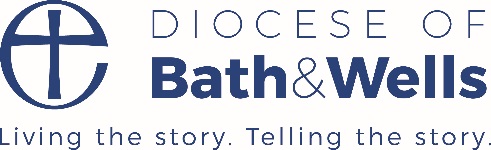 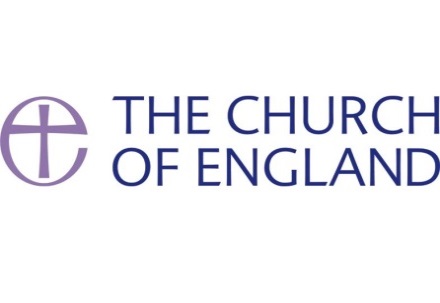 DIOCESE OF BATH AND WELLSAPPLICATION FORM[to be completed by all those seeking to attend a Reader Selection for Training Conference]Thank you for enquiring about becoming a Reader.So that your application may receive further consideration would you please complete this form electronically. It can be downloaded from:https://www.bathandwells.org.uk/diocese/clergy-readers/readerministry/reader-selection/Please ensure your name is on the top of each page. Once the form is complete and you have gathered the necessary evidence please send everything to your Archdeaconry Warden of Readers:Name:*You will need to provide evidence of your baptism and confirmation. If this is a problem, talk with your Archdeaconry Warden. Name:Name:Education and QualificationsName:Ethnic MonitoringThe Archbishops Council requires the Reader Council to monitor equal opportunity practices and to provide information regarding the ethnic origin of candidates. To help us collect the information would you please complete the following boxes:Name:ReferencesEnclosures: please check that you have enclosed the following documents and tick accordinglyApplicant’s DeclarationName:Title [please circle]MR / MRS / MISS / MS / DR / OTHER [please state]Forenames [in full, please underline the name you are known by]SurnameArchdeaconry:Bath ArchdeaconryReverend Trevor Cranshaw10b Coleridge RoadClevedon. BS21 7TB01275 871458Taunton ArchdeaconryReverend Robin LodgeSt Andrew’s Vicarage, 118 Kingston RoadTaunton. TA2 7SR01823 352471Wells ArchdeaconryPrebendary Graham WittsThe Vicarage, 38 Rectory RoadBurnham-on-Sea. TA8 2BZ01278 782991Date of BirthDate of Baptism*Date of Confirmation*Parish in which you liveParish in which you worshipParish or Benefice in which you wish to serveAddressPostcodeHome Telephone NoMobile Telephone NoEmail AddressMarital StatusName of Partner[If appropriate]Names and Ages of Children[if any]Disabilities: If you have any disabilities please describe your disability and state if you would need any specific support in order to participate in Reader Training or Reader Ministry.Disabilities: If you have any disabilities please describe your disability and state if you would need any specific support in order to participate in Reader Training or Reader Ministry.Promoting Racial EqualityAre you a member or an active supporter of any political party or other organisation whose constitution, policies, objectives, activities, or public statements are incompatible with the Church of England’s commitment to promoting racial equality? The House of Bishops has made declarations of incompatibility in respect of two organisations, namely the British National Party and the National Front.Please state ‘Yes’ or ‘No’OccupationOccupationBrief Career History – please give current employment first and other significant activities.Brief Career History – please give current employment first and other significant activities.Brief Career History – please give current employment first and other significant activities.Brief Career History – please give current employment first and other significant activities.DatesFrom	ToEmployerEmployerJob DescriptionChurch InvolvementChurch InvolvementDatesFrom	ToActivities / Church Organisations you belong toCommunity InvolvementCommunity InvolvementDatesFrom	ToActivities / Community Organisations and roles you have undertakenSecondary Education (name your highest secondary attainment)Secondary Education (name your highest secondary attainment)Secondary Education (name your highest secondary attainment)Secondary Education (name your highest secondary attainment)Secondary Education (name your highest secondary attainment)DatesPlace of EducationPlace of EducationHighest Exams Taken e.g. GCE’s, GCSE’s, HNC, etcPlease indicate subjects and grades if possibleHighest Exams Taken e.g. GCE’s, GCSE’s, HNC, etcPlease indicate subjects and grades if possibleHigher Education (Give details of any higher education)Higher Education (Give details of any higher education)Higher Education (Give details of any higher education)Higher Education (Give details of any higher education)Higher Education (Give details of any higher education)DatesUniversityUniversitySubjects and GradeSubjects and GradeProfessional QualificationsProfessional QualificationsProfessional QualificationsProfessional QualificationsProfessional QualificationsDatesAwarding BodyAwarding BodyQualificationQualificationTheological Education	please give details of any course of lay training or study of Christian faith 				you have undertaken, e.g. Exploring Christianity				[Including any degrees not recorded above]Theological Education	please give details of any course of lay training or study of Christian faith 				you have undertaken, e.g. Exploring Christianity				[Including any degrees not recorded above]Theological Education	please give details of any course of lay training or study of Christian faith 				you have undertaken, e.g. Exploring Christianity				[Including any degrees not recorded above]Theological Education	please give details of any course of lay training or study of Christian faith 				you have undertaken, e.g. Exploring Christianity				[Including any degrees not recorded above]Theological Education	please give details of any course of lay training or study of Christian faith 				you have undertaken, e.g. Exploring Christianity				[Including any degrees not recorded above]DateDateOrganising BodyOrganising BodyCourseWhat is your ethnic group? Please tick one description as appropriateGroupWhiteMixed Ethnic GroupsAsian / Asian BritishBlack or Black BritishOther ethnic GroupPrefer not to say:Tick……………………………………………………………………………………………………DescriptionBritishIrishAny other White BackgroundWhite and Black CaribbeanWhite and Black AfricanWhite and AsianAny other Mixed BackgroundAsian BritishBangladeshiIndianPakistaniAny other Asian BackgroundAfricanCaribbean AfricanBlack BritishAny other Black BackgroundChinesePlease state:UK Border Agency requirementsAre you free to remain and work in the UK with no current immigration restrictions?Yes/NoPlease explain if necessary:Three references are needed. One referee should be a communicant member of the Church of England who knows you well enough to be able to give a reliable opinion of your suitability to be a Reader in the Church of England, this should NOT be your incumbent. Your second referee must know you in a non-church context and is not a member of the church you worship in. The third referee is your incumbent and he has a special form to complete It is your responsibility to obtain the references email or post them to the Warden. The forms can be downloaded from the website.Three references are needed. One referee should be a communicant member of the Church of England who knows you well enough to be able to give a reliable opinion of your suitability to be a Reader in the Church of England, this should NOT be your incumbent. Your second referee must know you in a non-church context and is not a member of the church you worship in. The third referee is your incumbent and he has a special form to complete It is your responsibility to obtain the references email or post them to the Warden. The forms can be downloaded from the website.Three references are needed. One referee should be a communicant member of the Church of England who knows you well enough to be able to give a reliable opinion of your suitability to be a Reader in the Church of England, this should NOT be your incumbent. Your second referee must know you in a non-church context and is not a member of the church you worship in. The third referee is your incumbent and he has a special form to complete It is your responsibility to obtain the references email or post them to the Warden. The forms can be downloaded from the website.Name [including title]Address [including postcode]Email AddressChurch RefereeNon Church RefereeDocumentYesBaptism Certificate* [obtainable from the parish where you were baptised]Evidence of Confirmation* [obtainable from the parish which presented you for confirmation]Proof of Reception into the Church of England* [if applicable]Copy of the PCC Resolution supporting your Application [one from each PCC where you would like to serve]2 Passport Sized Photographs. Please attach JPGS if possibleFully completed Application Form with Faith Story………………………………I declare that the above information is accurate and may be disclosed to all those involved in the selection process. I am aware of the Diocesan Safeguarding Policy and have no declarations to make.I declare that the above information is accurate and may be disclosed to all those involved in the selection process. I am aware of the Diocesan Safeguarding Policy and have no declarations to make.NameDatePlease provide below [no longer than 2 pages] a summary of your ‘Faith Story’. This should make reference to:significant people and events in your lifeyour sense of calling [vocation]your sense of the role you will fulfil as a reader in the light of the selection criteria and the three priorities for Reader Ministryyour prayer lifeyour involvement in and experience of church lifeany matter not covered by this form of which you would like us to be aware